Clinical Report on Pyometra cases of bitch at TANUVAS in India and KKU in Thailand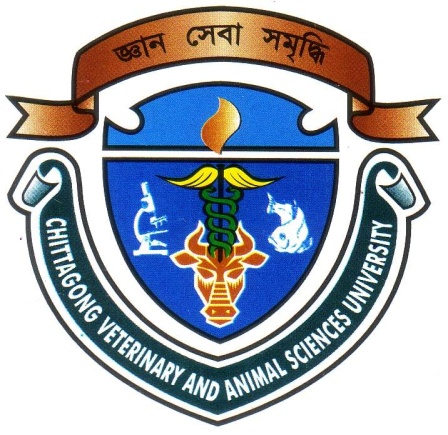 A Clinical Report SubmittedByIntern ID: F-52Roll No: 11/110Registration No: 00677Session: 2010-2011The report submitted in the partial fulfillment of the requirements for the Degree of Doctor of Veterinary Medicine (DVM)Chittagong Veterinary and Animal Sciences UniversityKhulshi, Chittagong-4225, Bangladesh                                           October, 2017Clinical Report on Pyometra cases of bitch at TANUVAS in India and KKU in ThailandA Clinical Report SubmittedByIntern ID: F-52Roll No: 11/110Registration No: 00677Session: 2010-2011Approved as to style and content by